Publicado en Madrid el 14/02/2019 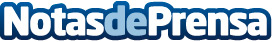 DHL Freight implanta una herramienta de cotización de transporte por carretera en 28 paísesTanto los clientes, como los potenciales clientes, reciben cotizaciones e información sobre tiempos de tránsito para los envíos de carga por carretera, sin necesidad de registrarseDatos de contacto:Noelia PerlaciaNota de prensa publicada en: https://www.notasdeprensa.es/dhl-freight-implanta-una-herramienta-de Categorias: Internacional Finanzas Logística Software Consumo http://www.notasdeprensa.es